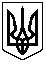                    ХХХVІ СЕСІЯ ЩАСЛИВЦЕВСЬКОЇ СІЛЬСЬКОЇ РАДИ                                                    VІІ СКЛИКАННЯ                                                   ПРОТОКОЛ  № 36                                            ПЛЕНАРНЕ ЗАСІДАННЯГолова сесії – Плохушко В.О:- Запропонував розпочати роботу пленарного засідання 36 –ої сесії Щасливцевської сільської ради 7 скликання.Голосували: « за» - одноголосно /Звучить гімн України.Голова сесії – Плохушко В.О:Поставив запитання щодо кількісного та  персонального складу лічильної комісії.ВИСТУПИЛИ:Зевадінов М.Е. – депутат сільської ради.Запропонував обрати на пленарне засідання 36 сесії лічильну комісію в кількості 2 осіб. Персонально:  Остапчук Л.В., Боскіна С.В.Інших пропозицій не поступало.Голосували: За : всього -  15; одноголосно  (сільський голова - Плохушко В.О.; депутати - Пуляєва І.В, Бекіров Р.Д., Остапчук Л.В, Білозерцева Ю. Коновалов О.Б, Неметула Е.М., , Сенченко І.Ю., Кобець М.М., Степанян Л.Ю, Дериглазов М.В., Зевадінов М,Е. , Челєбієва З.М.,  Лук’янов А.О. ,Боскіна С.В.)Проти : всього -  0Утрималось:всього -  0.На розгляд сесії виноситься Порядок денний:1.Інформація ст. ДОП  сп. Генічеського ВП ГУНП в Херсонській області майора поліції Рубцова А.О. « Про проведену роботу за 2016 рік»2Звіт виконавчого комітету про виконання  сільського бюджету за І квартал 2017 року.3.Бюджетні питання.4.Про затвердження Програми оздоровлення та відпочинку дітей Щасливцевської сільської ради на 2017 рік5.Земельні питання .6.Різне.    Доповнення до порядку денного: Про створення пожежного – рятувального підрозділу для забезпечення місцевої пожежної охорониПро  перелік комунального майна , що може бути передано в оренду Голосували: За : всього -  15; одноголосно  (сільський голова - Плохушко В.О.; депутати - Пуляєва І.В, Бекіров Р.Д., Остапчук Л.В, Білозерцева Ю. Коновалов О.Б, Неметула Е.М., , Сенченко І.Ю., Кобець М.М., Степанян Л.Ю, Дериглазов М.В., Зевадінов М,Е. , Челєбієва З.М.,  Лук’янов А.О. ,Боскіна С.В.)Проти : всього -  0Утрималось:всього -  0. Затверджений порядок денний:1.Інформація ст. ДОП  сп. Генічеського ВП ГУНП в Херсонській області майора поліції Рубцова А.О. « Про проведену роботу за 2016 рік»2. Звіт виконавчого комітету про виконання  сільського бюджету за І квартал 2017 року.3.Бюджетні питання.4.Про затвердження Програми оздоровлення та відпочинку дітей Щасливцевської сільської ради на 2017 рік.5.Про  перелік комунального майна , що може бути передано в оренду.6.Земельні питання .7.Про створення пожежного – рятувального підрозділу для забезпечення місцевої пожежної охорони6.Різне.СЛУХАЛИ: 1. Про  розгляд інформації старшого дільничного офіцера поліції сектору превенції Генічеського відділу  ВП ГУНП  в Херсонській області майора поліції  Рубцова А.О. "Про проведену роботу за 2016 р.".ДОПОВІДАЧ:  Рубцов Андрій Олександрович – старший дільничний офіцер поліції сектору превенції Генічеського ВП ГУНП в Херсонській області./інформація додається.Питань та зауважень від депутатів та сільського голови не поступало.Сесія сільської ради ВИРІШИЛА: 1. Інформацію ст. ДОП сп. Генічеського відділу  ВП ГУНП  в   Херсонській області майора поліції Рубцова А.О. про проведену роботу на території Щасливцевської сільської ради  за 2016 рік  прийняти до відома.2. Рекомендувати ст. ДОП сп. Генічеського ВП ГУНП в Херсонській області майору поліції Рубцову А.О. активізувати роботу на виконання наступних питань:     - посилення контролю за дотриманням Правил благоустрою населених пунктів та здійсненням торгівлі на території сільської ради;      - посилити профілактичну роботу серед молоді щодо запобігання правопорушень.3.  Довести це рішення до відома всіх зацікавлених осіб. 4. Контроль за виконанням цього рішення покласти на постійну депутатську        комісію з питань законності та державної регуляторної політики.Голосували:За : всього -  15; одноголосно (сільський голова – Плохушко В.О.; депутати – Пуляєва І.В, Бекіров Р.Д.,Дериглазов М.В., Остапчук Л.В., Кобець М.М., Челєбієва З.М, Зевадінов М,Е.,  Білозерцева Ю.Є , Неметула Е.М, Степанян Л.Ю, Коновалов О.Б, Сенченко І.Ю., Лук’янов А.,О., Боскіна С.В.)Проти : всього -  0Утрималось:всього -0/ рішення № 569 додаєтьсяСЛУХАЛИ: 2. Звіт виконавчого комітету про виконання  сільського бюджету за І квартал 2017 року.ДОПОВІДАЧ : Плохушко В.О. – сільський голова.За підсумками роботи за І квартал 2017 року план доходів загального фонду бюджету виконавчого комітету сільської ради виконано на 139,8% , при уточненому плані 1590,3 тис. грн.. фактично надійшло 2223,3 тис. грн.. Кредиторська заборгованість станом на 01.04.2017 р. відсутня./ Звіт додається.ВИСТУПИЛИ:Дериглазов М.В. – голова комісії з питань соціально –економічного розвитку.Зауважив , що в сільській раді відсутні засоби першої медичної допомоги. Для апарату управління треба закупити аптечку.   Більше питань та зауважень від депутатів та сільського голови  не поступало.Сесія Щасливцевської сільської ради ВИРІШИЛА:1.Затвердити звіт виконавчого комітету Щасливцевської сільської ради за  І квартал 2017  року.2. Контроль за виконанням рішення покласти на постійну депутатську комісію з питань бюджету та управління комунальною власністю.Голосували:За : всього -  15; одноголосно  (сільський голова – Плохушко В.О.; депутати – Пуляєва І.В, Бекіров Р.Д.,Дериглазов М.В., Остапчук Л.В., Кобець М.М., Челєбієва З.М, Зевадінов М,Е.,  Білозерцева Ю.Є , Неметула Е.М, Степанян Л.Ю, Коновалов О.Б, Сенченко І.Ю., Лук’янов А.,О., Боскіна С.В.)Проти : всього -  0Утрималось:всього -0/ рішення № 570 додаєтьсяСЛУХАЛИ: 3 Про внесення змін до рішення ХХІХ сесії VІІ скликання від 24 грудня 2016 року № 431 « Про сільський бюджет на 2017 рік»ДОПОВІДАЧ : Остапчук Л.В. – голова комісії з питань бюджету та управління комунальною власністю.Комісією підготовлено та надано на розгляд сесії проект рішення. пропозиція комісії : затвердити наданий проект.  Питань та зауважень від депутатів та сільського голови не поступало.Сесія сільської ради ВИРІШИЛА:Внести  зміни   до  рішення ХХІХ  сесії VІІ скликання від 24 грудня 2016 року       № 431 «Про  сільський  бюджет  на 2017 рік» а саме:Затвердити перерозподіл видатків загального  фонду сільського бюджету в межах річних бюджетних призначень,  згідно  з додатком  1  до цього рішення.Доповнити додаток № 4 до рішення ХХІХ сесії VІІ скликання від 24 грудня 2016 року   № 431  “ Про  сільський  бюджет  на 2017 рік “ переліком місцевих (регіональних) програм, які фінансуватимуться за рахунок коштів Щасливцевського сільського бюджету, згідно з додатком 2 до цього рішення.Головному   бухгалтеру сільської  ради  Слойковій Н. М. внести   відповідні  зміни  до  бюджетних призначень  сільського   бюджету  на 2017 рік.Контроль за виконанням покласти на постійну депутатську  комісію з  питань  бюджету, управління комунальною власністю.Голосували:За : всього -  14;  (сільський голова – Плохушко В.О.; депутати – Пуляєва І.В, Бекіров Р.Д.,Дериглазов М.В., Остапчук Л.В., Кобець М.М., , Зевадінов М,Е.,  Білозерцева Ю.Є , Неметула Е.М, Степанян Л.Ю, Коновалов О.Б, Сенченко І.Ю., Лук’янов А.,О., Боскіна С.В.)Проти : всього -  0Утрималось:всього -1. Челєбієва З.М/ рішення № 571 додаєтьсяСЛУХАЛИ: 4. Про збільшення статутного капіталу КП « Комунсервіс» Щасливцевської сільської ради.ДОПОВІДАЧ : Остапчук Л.В. – голова комісії з питань бюджету та управління комунальною власністю.Комісією розглянуто заяву директора КП « Комунсервіс» Коновалова О.Б. про виділення коштів на збільшення статутного капіталу для капітального ремонту трактору Атек 999, підготовлено та надано на розгляд сесії проект рішення. Пропозиція комісії: задовольнити заяву згідно наданого проекту рішення.Питань та зауважень від депутатів та сільського голови не поступало.Сесія сільської ради ВИРІШИЛА:1.Збільшити статутний капітал комунального підприємства « Комунсервіс» Щасливцевської сільської ради на 62000 гривень за рахунок коштів сільського бюджету.2. Затвердити статутний капітал комунального підприємства « Комунсервіс» Щасливцевської сільської ради у сумі 14885809 гривень.3.Затвердити нову редакцію Статуту КП « Комунсервіс» Щасливцевської сільської ради ( ідентифікаційний код юридичної особи 30543189) ( Згідно з  додатком до цього рішення.)4. Зобов’язати керівника КП « Комунсервіс» Коновалова О.Б. зареєструвати нову редакцію Статуту у Генічеській РДА у визначений законом термін.5. Головному бухгалтеру Слойковій  внести відповідні зміни  до сільського бюджету.6. Контроль за виконанням рішення покласти на постійну депутатську комісію з питань бюджету та управління комунальною власністю.Голосували:За : всього -  15; одноголосно  (сільський голова – Плохушко В.О.; депутати – Пуляєва І.В, Бекіров Р.Д.,Дериглазов М.В., Остапчук Л.В., Кобець М.М., Челєбієва З.М, Зевадінов М,Е.,  Білозерцева Ю.Є , Неметула Е.М, Степанян Л.Ю, Коновалов О.Б, Сенченко І.Ю., Лук’янов А.,О., Боскіна С.В.)Проти : всього -  0Утрималось:всього -0/ рішення № 572 додаєтьсяСЛУХАЛИ: 5. Про розгляд клопотання ДОПОВІДАЧ : Остапчук Л.В. – голова комісії з питань бюджету та управління комунальною власністю.Комісією розглянуто  клопотання завідуючої ДНЗ « Ромашка» Щасливцевської сільської ради від 18.04.2017 зважаючи на проведення заходів щодо відокремлення ДНЗ від обслуговування бухгалтерією виконавчого комітету, термін яких спливає 21.04.2017 року,  на виконання рішення 32 сесії сільської ради № 536 від 28.02. 2017р « Про внесення змін до рішення сільської ради  та впорядкування роботи дошкільних навчальних закладів Щасливцевської сільської ради» та рішення 34 сесії сільської ради № 565 від 31.03. 2017р « Про внесення змін до кінцевих строків визначених рішенням сільської ради  щодо впорядкування роботи дошкільних навчальних закладів Щасливцевської сільської ради», підготовлено та надано на розгляд сесії проект рішення. Пропозиція комісії: затвердити наданий проектПитань та зауважень від депутатів та сільського голови не поступало.Сесія  сільської ради ВИРІШИЛА:1.Відмовити  завідуючої ДНЗ « Ромашка» Кушніренко Л.В. у від термінуванні виконання рішення 32 сесії сільської ради № 536 від 28.02. 2017р « Про внесення змін до рішення сільської ради  та впорядкування роботи дошкільних навчальних закладів Щасливцевської сільської ради» та  рішення  34 сесії сільської ради № 565 від 31.03. 2017р « Про внесення змін до кінцевих строків визначених рішенням сільської ради  щодо впорядкування роботи дошкільних навчальних закладів Щасливцевської сільської ради».Контроль за виконанням рішення покласти на постійну депутатську комісію з питань бюджету та управління комунальною власністю.Голосували:За : всього -  10;   (сільський голова – Плохушко В.О.; депутати – Пуляєва І.В,.,Дериглазов М.В., Остапчук Л.В., Зевадінов М,Е.,  Білозерцева Ю.Є , , Степанян Л.Ю, Коновалов О.Б, Сенченко І.Ю., Боскіна С.В.)Проти : всього -  0Утрималось:всього -5 (Кобець М.М., Челєбієва З.М, Бекіров Р.Д, Лук’янов А.,О., Неметула Е.М)/ рішення № 573 додається.СЛУХАЛИ: 6. Про внесення змін у штатний розпис ДНЗ « Ромашка» Щасливцевської сільської радиДОПОВІДАЧ : Остапчук Л.В. – голова комісії з питань бюджету та управління комунальною власністю.Комісією розглянуто  подання завідуючої  ДНЗ «Ромашка» Щасливцевської сільської ради , на виконання рішення 32 сесії сільської ради № 536 від 28.02. 2017р « Про внесення змін до рішення сільської ради  та впорядкування роботи дошкільних навчальних закладів Щасливцевської сільської ради», підготовлено та надано на розгляд сесії проект рішення. Пропозиція комісії: затвердити наданий проект.Питань та зауважень від депутатів та сільського голови не поступало.Сесія  сільської ради ВИРІШИЛА:1.Погодити штатний розпис з 01 травня  2017 року у ДНЗ « Ромашка» Щасливцевської сільської ради за умови скорочення чисельності до 17.15 штатних одиниць за рахунок вилучення, 0,5 ставки оператора газової установки, та  подальшої зміни до 16,15 штатних одиниць,  за рахунок скорочення    1 ставки двірника,  після закінчення листка непрацездатності особи яка займає дану посаду . / додаток  № 1 до цього рішення .2.Попередити завідуючу ДНЗ « Ромашка» , проте що штатний розпис підлягає обов’язковому затвердженню відділом освіти Генічеської РДА.3Контроль за виконанням рішення покласти на комісію з питань бюджету та управління комунальною власністю.Голосували:За : всього -  13;  (сільський голова – Плохушко В.О.; депутати – Пуляєва І.В, Бекіров Р.Д.,Дериглазов М.В., Остапчук Л.В., Кобець М.М., , Зевадінов М,Е.,  Білозерцева Ю.Є , Неметула Е.М, Степанян Л.Ю, Коновалов О.Б, Сенченко І.Ю., , Боскіна С.В.)Проти : всього -  0Утрималось:всього - 2. Челєбієва З.М Лук’янов А.,О./ рішення № 574 додаєтьсяСЛУХАЛИ: 7. Про затвердження Програми оздоровлення та відпочинку дітей Щасливцевської сільської ради на 2017 рік.ДОПОВІДАЧ : Остапчук Л.В. – голова комісії з питань бюджету та управління комунальною власністю. Комісією розглянуто надану виконавчим комітетом Програму оздоровлення та відпочинку дітей Щасливцевської сільської ради на 2017 рік, підготовлено проект рішення. Пропозиція комісії : затвердити наданий проект.Питань та зауважень від депутатів не поступало.Сесія сільської ради ВИРІШИЛА:Затвердити Програму оздоровлення та відпочинку дітей Щасливцевської сільської ради на 2017 рік ./ додаєтьсяГоловному бухгалте5ру Слойковій Н.М. внести зміни до сільського бюджету на 2017 р.Контроль за виконанням рішення покласти на комісію з питань бюджету та управління комунальною власністю.Голосували:За : всього -  11;  (сільський голова – Плохушко В.О.; депутати – Пуляєва І.В, Бекіров Р.Д.,., Остапчук Л.В., , Зевадінов М,Е.,  Білозерцева Ю.Є , Неметула Е.М, Степанян Л.Ю, Коновалов О.Б, Сенченко І.Ю., Лук’янов А.,О., Проти : всього -  0Утрималось:всього -2. Челєбієва З.М, Дериглазов М.ВДепутати Боскіна С.В., Кобець М.М.,вийшли з зали засідань та  участі в голосуванні не приймали./ рішення № 575 додаєтьсяСЛУХАЛИ: 8. / № 26 порядку денного / Про перелік комунального майна що буде передано в оренду.ДОПОВІДАЧ : Остапчук Л.В. – голова комісії з питань бюджету та управління комунальною власністю.Комісією в  зв’язку з закінченням 01.05.2017 р. терміну дії договору оренди об’єкту комунальної власності - літнього кінотеатру, та враховуючі що орендарем у встановлений законом спосіб не висловлено наміру щодо його подовження, з метою забезпечення подальшої передачі цього майна в оренду іншим особам, та на виконання власного рішення 12 сесії 7 скликання №204 від 28.04.2016 р. "Про впорядкування питання щодо управління майном комунальної власності", підготовлено та надано на розгляд сесії проект рішення. Пропозиція комісії: затвердити наданий проект.Питань та зауважень від депутатів не поступало.Сесія Щасливцевської  сільської  радиВИРІШИЛА:1. Дозволити Виконавчому комітету Щасливцевської сільської ради, як органу що здійснює управління комунальним майном територіальної громади сіл Щасливцеве, Генічеська Гірка і селища Приозерне, передати в оренду строком до трьох років, індивідуально визначене нерухоме майно – літній кінотеатр загальною площею  (у складі – адмінбудівля (літера - А), вбиральня (літера - Б), сарай (літера - В), навіс (літера – Г), споруда (№1)) розташований по вул. Миру, 54 в с. Щасливцеве Генічеського району Херсонської області.2. Виконавчому комітету Щасливцевської сільської ради, індивідуальне визначена нерухоме майно зазначене у п. 1 цього рішення, включити до переліку комунального майна (цілісних майнових комплексів підприємств та їх структурних підрозділів і нерухомого майна) що належать територіальній громаді сіл Щасливцеве, Генічеська Гірка і селища Приозерне (в особі Щасливцевської сільської ради) що можуть бути передані в оренду протягом 2017 року, та відповідно до вимог діючого законодавства передати його в оренду.3. Контроль за виконанням цього рішення покласти на постійну комісію Щасливцевської сільської ради з питань бюджету та управління комунальною власністю.що може бути передано в орендуГолосували:За : всього -  13;  (сільський голова – Плохушко В.О.; депутати – Пуляєва І.В, Бекіров Р.Д.,., Остапчук Л.В., , Зевадінов М,Е.,  Білозерцева Ю.Є , Неметула Е.М, Степанян Л.Ю, Коновалов О.Б, Сенченко І.Ю., Лук’янов А.,О., Дериглазов М.В,  Кобець М.М.Проти : всього -  0Утрималось:всього - 1. Челєбієва З.М, Депутат Боскіна С.В., , вийшла з зали засідань та  участі в голосуванні не приймала/ рішення № 576  додаєтьсяСЛУХАЛИ: 9 Про внесення змін до детального плану частини провулку Сонячний,  Щасливцевської сільської ради, Генічеського району, Херсонської області.Білозерцева Ю.Є.- голова комісії з питань регулювання земельних відноси та охорони навколишнього середовища.Комісією розглянуто заяву гр. (…) щодо відміни рішення сільської ради «Про затвердження детального плану частини провулку Сонячний, Щасливцевської сільської ради, Генічеського району, Херсонської області», підготовлено та надано на розгляд сесії проект рішення. Пропозиція комісії: задовольнити заяву згідно наданого проекту рішення.  Сесія сільської ради ВИРІШИЛА:1.Внести зміни до детального плану частини провулку Сонячний, в межах с. Щасливцеве, Щасливцевської сільської ради, Генічеського району, Херсонської області», в частині пров. Сонячний, 1-А – 1 -Б взвʼязку з допущеною помилкою2.Виконавчому комітету Щасливцевської сільської ради звернутися до організації розробника містобудівної документації щодо внесення змін до вищезазначеного ПДП.3.Виконавчому комітету Щасливцевської сільської ради передбачити фінансування розроблення містобудівної документації зазначеної в п. 1 цього рішення з інших джерел та забезпечити його розробку.4.Контроль за виконанням цього рішення покласти на комісію з питань регулювання земельних відносин.Голосували:За : всього -  13; одноголосно  (сільський голова – Плохушко В.О.; депутати – Пуляєва І.В, Бекіров Р.Д.,Дериглазов М.В., Остапчук Л.В., Челєбієва З.М, Зевадінов М,Е.,  Білозерцева Ю.Є , Неметула Е.М, Степанян Л.Ю, Коновалов О.Б, Сенченко І.Ю., Лук’янов А.,О.)Проти : всього -  0Утрималось:всього -0Депутати Боскіна С.В., Кобець М.М.,вийшли з зали засідань та  участі в голосуванні не приймали/ рішення № 577  додаєтьсяСЛУХАЛИ: 10. Про зупинення дії рішення сесії сільської радиБілозерцева Ю.Є.- голова комісії з питань регулювання земельних відноси та охорони навколишнього середовища.Комісією в зв’язку з помилкою у розробленому та затвердженому плані детального планування частини провулку Сонячний та відповідно до рішення 36 сесії № 577 від 27.04.2017, підготовлено та надано на розгляд сесії проект рішення.Сесія Щасливцевської сільської радиВИРІШИЛА:1.Призупинити дію п. 2 та п. 3 рішення 32 сесії 7 скликання № 530 від 28.02.2017р. «Про надання дозволу на розробку проекту землеустрою щодо відведення безоплатно у власність земельних ділянок для будівництва житлового будинку, господарських будівель і споруд» громадянам: (…) в с. Щасливцеве, провул. Сонячний, 1- а та (…) в с. Щасливцеве, провул. Сонячний, 1 - б до внесення змін та затвердження плану детального планування частини провулку Сонячний в с. Щасливцеве.2.Про прийняте рішення повідомити всіх зацікавлених осіб.3.Контроль за виконанням рішення покласти на комісію з питань регулювання земельних відносин.Голосували:За : всього -  13; одноголосно  (сільський голова – Плохушко В.О.; депутати – Пуляєва І.В, Бекіров Р.Д.,Дериглазов М.В., Остапчук Л.В., Челєбієва З.М, Зевадінов М,Е.,  Білозерцева Ю.Є , Неметула Е.М, Степанян Л.Ю, Коновалов О.Б, Сенченко І.Ю., Лук’янов А.,О.)Проти : всього -  0Утрималось:всього -0Депутати Боскіна С.В., Кобець М.М.,вийшли з зали засідань та  участі в голосуванні не приймали/ рішення № 578 додаєтьсяСЛУХАЛИ: 11. Про скасування  рішень сільської ради, як такого, що втратило чинність та надання дозволу на розробку проекту землеустрою щодо відведення безоплатно  у власність земельної ділянкиБілозерцева Ю.Є.- голова комісії з питань регулювання земельних відноси та охорони навколишнього середовища.Комісія розглянула заяви громад України, надані документи ,підготовила на розгляд сесії проект рішення. Пропозиція комісії : задовольнити заяви згідно наданого проекту.Питань та зауважень від депутатів та сільського голови  не поступало.Сесія сільської радиВИРІШИЛА:1.Скасувати п.1 рішення 57 сесії 5 скликання № 808 від 20.08.2009 р., як таке, що втратило чинність та викласти в редакції чинного законодавства:1.1 Дати дозвіл (…) на розробку проекту землеустрою щодо відведення безоплатно у власність земельної ділянки  орієнтовною площею  для будівництва та обслуговування жилого будинку, господарських будівель і споруд із земель житлової та громадської забудови, розташованої за адресою: с. Генічеська Гірка, вул. 993 стрилецького полку, 13 Генічеського району Херсонської області 2.Скасувати п.367 рішення 57 сесії 5 скликання № 808 від 20.08.2009 р., як таке, що втратило чинність та викласти в редакції чинного законодавства:2.1 Дати дозвіл (…) на розробку проекту землеустрою щодо відведення безоплатно у власність земельної ділянки  орієнтовною площею  для будівництва та обслуговування жилого будинку, господарських будівель і споруд із земель житлової та громадської забудови, розташованої за адресою: с. Щасливцеве, вул. Амбулаторна, 12 Генічеського району Херсонської області 3.Вищезазначеним громадянам замовити в землевпорядній організації, яка має відповідний дозвіл  на виконання цих робіт  за свій рахунок розробку проектів землеустрою щодо відведення безоплатно у власність земельних ділянок  зазначених в п.1.1  та 2.1 даного рішення. 4.Проінформувати Щасливцевську сільську раду про хід виконання цього рішення в місячний термін. 5.Контроль за виконанням рішення покласти на комісію з питань регулювання земельних відносин.Голосували:За : всього -  13; одноголосно  (сільський голова – Плохушко В.О.; депутати – Пуляєва І.В, Бекіров Р.Д.,Дериглазов М.В., Остапчук Л.В., Челєбієва З.М, Зевадінов М,Е.,  Білозерцева Ю.Є , Неметула Е.М, Степанян Л.Ю, Коновалов О.Б, Сенченко І.Ю., Лук’янов А.,О.)Проти : всього -  0Утрималось:всього -0Депутати Боскіна С.В., Кобець М.М., вийшли з зали засідань та  участі в голосуванні не приймали/ рішення № 579 додаєтьсяСЛУХАЛИ: 12 Про затвердження проекту землеустрою щодо відведення  та передачі безоплатно у власність  земельної ділянкиБілозерцева Ю.Є.- голова комісії з питань регулювання земельних відноси та охорони навколишнього середовища.Комісією розглянуто заяви громадян України,  проекти землеустрою щодо відведення земельної ділянки у власність, враховуючи наявність детальних планів, підготовлено та надано на розгляд сесії проект рішення. Пропозиція комісії: задовольнити заяви згідно наданого проекту рішення.Питань та зауважень від депутатів не поступало. Сесія сільської радиВИРІШИЛА:1.Затвердити проекти землеустрою щодо відведення безоплатно у власність земельної ділянки громадянам:1)(…) площею  ( кадастровий номер 6522186500:01:001:0817), розташованої за адресою: с. Щасливцеве, вул. Виноградна, 6   Генічеського району Херсонської обл. для будівництва жилого будинку, господарських будівель і споруд із земель житлової та громадської забудови Щасливцевської сільської ради. 2)(…) площею  ( кадастровий номер 6522186500:02:001:0618), розташованої за адресою: с. Генічеська Гірка, вул. Шкільна, 16   Генічеського району Херсонської обл. для будівництва жилого будинку, господарських будівель і споруд із земель житлової та громадської забудови Щасливцевської сільської ради. 2.Вищезазначеним громадянам  передати безоплатно у власність земельні ділянки зазначені в цьому рішенні. 3.Контроль за виконанням рішення покласти на комісію з питань регулювання земельних відносин.Голосували:За : всього -  13;   (сільський голова – Плохушко В.О.; депутати – Пуляєва І.В, Бекіров Р.Д.,Дериглазов М.В., Остапчук Л.В., Челєбієва З.М, Білозерцева Ю.Є , Неметула Е.М, Степанян Л.Ю, Коновалов О.Б, Сенченко І.Ю., Лук’янов А.,О, Зевадінов М.Е.)Проти : всього -  0Утрималось:всього -0Депутати Боскіна С.В., Кобець М.М. вийшли з зали засідань та  участі в голосуванні не приймали/ рішення № 580 додаєтьсяСЛУХАЛИ: 13. Про затвердження технічної документації із землеустрою щодо встановлення (відновлення) меж земельної ділянки. Білозерцева Ю.Є.- голова комісії з питань регулювання земельних відноси та охорони навколишнього середовища.Комісією розглянуто заяву гр. України(…), технічну документацію землеустрою щодо встановлення (відновлення) меж земельної ділянки, та надані документи, підготовлено проект рішення. Пропозиція комісії: задовольнити заяви згідно наданого проекту рішення.Питань та зауважень від депутатів та сільського голови не поступалоСесія сільської ради ВИРІШИЛА: 1.Затвердити (…) технічну документацію із землеустрою щодо встановлення (відновлення) меж земельної ділянки (кадастровий номер 6522186500:02:001:0613) для будівництва та обслуговування житлового будинку, господарських будівель і споруд (присадибна ділянка), розташовану за адресою с. Генічеська Гірка, вул. Виноградна, 4  Генічеського району Херсонської області.2.Передати гр. України  (…) безкоштовно у власність земельну ділянку (кадастровий номер 6522186500:02:001:0613) площею  для будівництва жилого будинку, господарських будівель і споруд  із земель житлової та громадської забудови  розташованої за адресою: с. Генічеська Гірка, вул. Виноградна, 4 Генічеського району Херсонської обл.3.Контроль за виконанням рішення покласти на комісію з питань регулювання земельних відносин.Голосували:За : всього -  12;   (сільський голова – Плохушко В.О.; депутати – Пуляєва І.В, Бекіров Р.Д.,Дериглазов М.В., Остапчук Л.В., Челєбієва З.М, Білозерцева Ю.Є , Неметула Е.М, Степанян Л.Ю, Коновалов О.Б, Сенченко І.Ю., Лук’янов А.,О.)Проти : всього -  0Утрималось:всього -0Депутати Боскіна С.В., Зевадінов М,Е.,  Кобець М.М. вийшли з зали засідань та  участі в голосуванні не приймали/ рішення № 581СЛУХАЛИ: 14. Про скасування окремих пунктів рішень сільської ради . Білозерцева Ю.Є.- голова комісії з питань регулювання земельних відноси та охорони навколишнього середовища.На підставі Свідоцтва про смерть, комісією підготовлено та надано на розгляд сесії проект рішення. Пропозиція комісії: затвердити наданий проект.Питань та зауважень від депутатів та сільського голови  не поступало.Сесія сільської ради ВИРІШИЛА:1.Скасувати п. 72 рішення 33 сесії 6 скликання № 555 від 29.12.2012р. , в зв’язку зі смертю Сорокіної Ніни Іванівни. 2.Контроль за виконанням рішення покласти на комісію з питань регулювання земельних відносин.Голосували:За : всього -  11;   (сільський голова – Плохушко В.О.; депутати – Пуляєва І.В, Бекіров Р.Д.,., Остапчук Л.В.,  Челєбієва З.М, Білозерцева Ю.Є , Неметула Е.М, Степанян Л.Ю, Коновалов О.Б, Сенченко І.Ю., Лук’янов А.,О., Проти : всього -  0Утрималось:всього – 1. (Дериглазов М.В )Депутати Боскіна С.В., Зевадінов М,Е.,  Кобець М.М., вийшли з зали засідань та  участі в голосуванні не приймали/рішення № 582 додаєтьсяСЛУХАЛИ: 15.  Про скасування  рішення сільської ради . Білозерцева Ю.Є.- голова комісії з питань регулювання земельних відноси та охорони навколишнього середовища.Комісією розглянуто заяву представника ПАТ «ЕК «Херсонобленерго» Друїнського А.О., підготовлено та надано на розгляд сесії проект рішення. сесія сільської ради ВИРІШИЛА:1.Скасувати рішення 32 сесії 7 скликання № 521 від 28.02.2017р. «Про дозвіл ПАТ «ЕК «Херсонобленерго» на розробку проекту землеустрою щодо передачі в оренду земельної ділянки строком на три місяці  орієнтовною площею  на період встановлення додаткової опори № 56 А в створі опор № 56 - № 57 для будівництва ПЛ-10кВ від опори № 56А ПЛ 10кВ Л-692 ПС- 35/10кВ «Счастливцево» та реконструкції даної лінії загальною орієнтовною площею 0,0115га та , розташованої за межами с. Генічеська Гірка Генічеського району Херсонської області  із земель запасу Щасливцевської сільської ради   для забезпечення приєднання енергоустановок (…) в зв’язку з уточненням місця розташування  та  невідповідністю площі земельної ділянки.2.Контроль за виконанням рішення покласти на комісію з питань регулювання земельних відносин.Голосували:За : всього -  13; одноголосно  (сільський голова – Плохушко В.О.; депутати – Пуляєва І.В, Бекіров Р.Д.,Дериглазов М.В., Остапчук Л.В., Челєбієва З.М, Зевадінов М,Е.,  Білозерцева Ю.Є , Неметула Е.М, Степанян Л.Ю, Коновалов О.Б, Сенченко І.Ю., Лук’янов А.,О.)Проти : всього -  0Утрималось:всього -0Депутати Боскіна С.В., Кобець М.М.,вийшли з зали засідань та  участі в голосуванні не приймали/ рішення № 583 додаєтьсяСЛУХАЛИ: 16. Про розгляд заяви Білозерцева Ю.Є.- голова комісії з питань регулювання земельних відноси та охорони навколишнього середовища.Комісією розглянуто заяву заступника технічного директора ПАТ «Енергопостачальна компанія «Херсонобленерго» В.А. Кічіянця, підготовлено та надано на розгляд сесії проект рішення.Питань та зауважень від депутатів та сільського голови не поступало. Сесія Щасливцевської сільської радиВИРІШИЛА:1.Відмовити  ПАТ «Херсонобленерго»    (ідентифікаційний код юридичної особи 37638931) у наданні дозволу на розробку проекту землеустрою щодо відведення в оренду земельної ділянки орієнтовною площею  на період відгалуження від опори № 20 Л-3 КТП -10/0,4кВ № 917  до межі земельної ділянки по вул. Набережна, 32 для забезпечення приєднання до електромереж  електроустановок гр.(…)., які знаходяться на території б/в «Будівельник» та можуть бути приєднані до КТП -10/0,4 кВ, яка знаходяться на території вищезазначеної базі відпочинку. 2. Контроль за виконанням рішення покласти на комісію з питань регулювання земельних відносин.Голосували:За : всього -  13;   (сільський голова – Плохушко В.О.; депутати – Пуляєва І.В, Бекіров Р.Д.,Дериглазов М.В., Остапчук Л.В., Челєбієва З.М, Білозерцева Ю.Є , Неметула Е.М, Степанян Л.Ю, Коновалов О.Б, Сенченко І.Ю., Лук’янов А.,О, Зевадінов М.Е.)Проти : всього -  0Утрималось:всього -0Депутати Боскіна С.В., Кобець М.М. вийшли з зали засідань та  участі в голосуванні не приймали/ рішення № 584  додаєтьсяСЛУХАЛИ: 17. Про надання дозволу на розробку проекту землеустрою щодо відведення безоплатно у власність земельної ділянки для будівництва житлового будинку , господарських будівель і споруд.Білозерцева Ю.Є.- голова комісії з питань регулювання земельних відноси та охорони навколишнього середовища.Комісією розглянуто заяви громадян України та надані документи, підготовлено на розгляд сесії проект рішення. Пропозиція комісії: задовольнити заяви згідно наданого проекту.Питань та зауважень від депутатів та сільського голови не поступало.Сесія сільської ради ВИРІШИЛА: .1.Дати дозвіл  на розробку проекту землеустрою щодо відведення безоплатно у власність земельної ділянки для будівництва та обслуговування житлового будинку, господарських будівель і споруд (присадибна ділянка) громадянам:1)(…) орієнтовною  площею   розташованої за адресою: с. Приозерне, вул. Прозора, 21   Генічеського району Херсонської області із земель запасу житлової та громадської забудови Щасливцевської сільської ради. 2)(…) орієнтовною  площею   розташованої за адресою: с. Щасливцеве, вул. Козацька, 30  Генічеського району Херсонської області із земель запасу житлової та громадської забудови Щасливцевської сільської ради. 3)(…) орієнтовною  площею   розташованої за адресою: с. Щасливцеве, вул. Козацька, 17  Генічеського району Херсонської області із земель запасу житлової та громадської забудови Щасливцевської сільської ради. 4)(…) орієнтовною  площею   розташованої за адресою: с.Приозерне, вул. Прозора, 10   Генічеського району Херсонської області із земель запасу житлової та громадської забудови Щасливцевської сільської ради. 5)(…) орієнтовною  площею   розташованої за адресою: с.Приозерне, вул. Райдужна, 9   Генічеського району Херсонської області із земель запасу житлової та громадської забудови Щасливцевської сільської ради. 2.Вищезазначеним громадянам замовити в землевпорядній організації, яка має відповідний дозвіл  на виконання цих робіт  за свій рахунок розробку проектів землеустрою щодо відведення безоплатно у власність земельних ділянок зазначених в даному рішенні. 3.Проінформувати Щасливцевську сільську раду про хід виконання цього рішення в місячний термін. 4.Контроль за виконанням рішення покласти на комісію з питань регулювання земельних відносинГолосували:За : всього -  13;   (сільський голова – Плохушко В.О.; депутати – Пуляєва І.В, Бекіров Р.Д.,Дериглазов М.В., Остапчук Л.В., Челєбієва З.М, Білозерцева Ю.Є , Неметула Е.М, Степанян Л.Ю, Коновалов О.Б, Сенченко І.Ю., Лук’янов А.,О, Зевадінов М.Е.)Проти : всього -  0Утрималось:всього -0Депутати Боскіна С.В., Кобець М.М. вийшли з зали засідань та  участі в голосуванні не приймали/ рішення № 585 додаєтьсяСЛУХАЛИ: 18 Про скасування окремих  пунктів рішень сільської ради  Білозерцева Ю.Є.- голова комісії з питань регулювання земельних відноси та охорони навколишнього середовища.Комісією  виявлено помилку в рішенні, яке не відповідає заяві  наданої  гр. Чорним Сергієм Віталійовичем від 13.03.2017р., підготовлено та надано на розгляд сесії проект рішення. Пропозиція комісії: затвердити наданий проект. ВИСТУПИЛИ:Челебієва З.М. – депутат сільської ради.Вважає , що сільська рада  не мала права скасовувати  власне рішення, щодо затвердження документації бо воно скасовується тільки за рішенням суду.Білозерцева Ю.Є.- голова комісії з питань регулювання земельних відносин та охорони навколишнього середовища .Надала пояснення , що попереднє рішення було прийнято помилково , тому, комісія просить його скасувати.Бекіров Р.Д. -  голова комісії з питань законності та державної регуляторної політики.Пояснив , ще раз , проте що на попередній сесії рішення було прийнято помилково,  заявник не просив скасовувати рішення , щодо затвердження проекту землеустрою та комісія пропонує скасувати це рішення.(…). – довірена особа (…).Наголосила на те , що представляє інтереси свого довірителя та підкреслила, що він не писав заяви щодо скасування рішення про затвердження проекту землеустрою. В зв’язку з тим , що використав своє право на приватизацію земельної ділянки безкоштовно у власність ( у спільну сумісну власність зі своєю дружиною) написав заяву щодо відмови від земельної ділянки , але  нагадала що він є учасником АТО , заплатив кошти за розробку проекту та ПДП і в зв’язку з тим , що його невістка написала заяву щодо передачі земельної ділянки у власність прийняти відповідне рішення.Бекіров Р.Д. – голова комісії з питань законності та державної регуляторної політики.Зауважив , що розглядається питання щодо скасування рішення сесії , яке сільська рада прийняла помилково , а не проект рішення щодо передачі у власність земельної ділянки, тому виступ довіреної особи(…). є передчасним.(…) – довірена особа (…)  Зазначила , що виступ може і передчасний , але вона  пояснила всі обставини.Більше питань та зауважень від депутатів та сільського голови не поступало.Плохушко В.О. – сільський голова поставив на голосування проект рішення наданий комісією з питань регулювання земельних відносин.Сесія сільської ради ВИРІШИЛА:1.Скасувати п.2 рішення 34 сесії 7 скликання № 548 від 31.03.2017р. гр. Чорному Сергію Віталійовичу, як помилково прийняте. 2.Контроль за виконанням рішення покласти на комісію з питань регулювання земельних відносин.Голосували:За : всього -  13;   (сільський голова – Плохушко В.О.; депутати – Пуляєва І.В, Бекіров Р.Д.,Дериглазов М.В., Остапчук Л.В., , Білозерцева Ю.Є , Неметула Е.М, Степанян Л.Ю, Коновалов О.Б, Сенченко І.Ю., Лук’янов А.,О, Зевадінов М.Е. , Кобець М.М)Проти : всього -  0Утрималось:всього -1 (Челєбієва З.М)Депутат Боскіна С.В.,. вийшла з зали засідань та  участі в голосуванні не приймала/ рішення № 586 додається СЛУХАЛИ: 19. Про надання дозволу на розробку проекту землеустрою щодо передачі в оренду земельної ділянки для будівництва повітряної лінії ПАТ«ЕК «Херсонобленерго»Білозерцева Ю.Є.- голова комісії з питань регулювання земельних відноси та охорони навколишнього середовища.Комісією розглянуто заяву представника  ПАТ «ЕК «Херсонобленерго» А.О.Друїнського схему електропостачання, підготовлено та надано на розгляд сесії проект рішення. Пропозиція комісії : задовольнити заяву згідно наданого проекту.Питань та зауважень від депутатів та сільського голови  не поступало.Сесія сільської радиВИРІШИЛА:1.Дати дозвіл ПАТ «ЕК «Херсонобленерго» на розробку проекту землеустрою щодо відведення в оренду земельної ділянки орієнтовною площею   на період реконструкції  існуючої  ПЛ 10кВ Л- 692 ПС- 35/10кВ  строком на три місяці  розташованої в межах  с. Щасливцеве Генічеського району Херсонської області  із земель запасу житлової та громадської забудови Щасливцевської сільської ради  для забезпечення приєднання енергоустановок (…) 2. ПАТ «ЕК «Херсонобленерго» протягом місяця звернутись до землевпорядної організації , яка має відповідний дозвіл на виконання цих робіт  розробку проекту землеустрою  щодо передачі в оренду вищезазначеної земельної ділянки.                               3.Контроль за виконанням рішення покласти на комісію з питань регулювання земельних відносин.Голосували:За : всього -  14;   (сільський голова – Плохушко В.О.; депутати – Пуляєва І.В, Бекіров Р.Д.,Дериглазов М.В., Остапчук Л.В., , Білозерцева Ю.Є , Неметула Е.М, Степанян Л.Ю, Коновалов О.Б, Сенченко І.Ю., Лук’янов А.,О, Зевадінов М.Е. , Кобець М.М , Челєбієва З.М)Проти : всього -  0Утрималось:всього -0 Депутат Боскіна С.В.,. вийшла з зали засідань та  участі в голосуванні не приймала/ рішення № 587 додаєтьсяСЛУХАЛИ: 20. Про розгляд заявиДОПОВІДАЧ: Білозерцева Ю.Є.- голова комісії з питань регулювання земельних відносин.Комісією розглянуто заяви громадян України (…) та (…) та надані документи, підготовлено  на розгляд сесії проект рішення. Пропозиція комісії : відмовити в задоволенні заяви в зв’язку з тим , що за вказаною заявниками адресою,  рішенням 82 сесії сільської ради 6 скликання за № 1301 від 05.10.2015 р. надано дозвіл на розробку проекту землеустрою щодо відведення безоплатно у власність земельної ділянки для будівництва житлового будинку, господарських будівель і споруд іншій особі.ВИСТУПИЛИ:Депутат Челебієва З.М.,  яка зробила заяву щодо конфлікту інтересів при розгляді даного питання.Плохушко В.О. – сільський голова.Поставив запитання голові комісії з питань законності та державної регуляторної комісії: « Чому відмова? Чи має право сільська рада декільком особам одночасно надавати дозвіл на розробку проекту землеустрою згідно чинного законодавства?»Бекіров Р.Д. – голова комісії з питань законності та державної регуляторної політики. Надав відповідь проте , що дозвіл на розробку проекту землеустрою може бути наданий декільком особам , закон цього не забороняє , але це буде свідоме створення спірної ситуації, коли один із заявників дійде до Держгеокадастру і йому буде відмовлено в присвоєнні кадастрового номеру в зв’язку з тим , що  земельна ділянка вже сформована за попереднім проектом землеустрою, що було надано іншим заявником.Плохушко В.О. – сільський голова.Чи були випадки коли громадяни після цього йшли до суду зі скаргами на сільську раду з даного приводу?Бекіров Р.Д. - голова комісії з питань законності та державної регуляторної політики. Надав відповідь: « Ні , не було . Якщо траплялись наклади їх виправляли , адже це були технічні помилки. Випадків коли приймалось рішення  свідомо надати одночасно декілька особам дозвіл на розробку проекту землеустрою не було. Плохушко В.О. – сільський голова.Запропонував надати дозвіл на розробку проекту землеустрою, але прописати в рішенні про те , що заявники попереджені , що  земельна ділянка вже сформована за попереднім проектом землеустрою.Дериглазов М.В.- голова комісії з питань соціально – економічного розвитку.Зауважив , що комісією  з питань регулювання земельних відносин підготовлений та наданий на розгляд сесії проект рішення, який потрібно поставити на голосування, а не гаяти час на сесії сільської ради вирішуючи , як правильно сформулювати рішення.Челебієва З.М. – депутат сільської ради , округ  №3.Наголосила на тому, що все , що відбувається зараз на сесії,  з даного питання, на її думку є незаконним, та про те,  що  прийняте рішення буде оскаржено в суді.Плохушко В.О. – сільський голова Поставив на голосування наданий комісією з питань регулювання земельних відносин проект рішення , а саме: 1.Відмовити гр.(…) у задоволенні заяви в зв’язку з тим, що,  рішенням 82 сесі 6 скликання за № 1301 від 05.10.2015р. надано дозвіл на розробку проекту землеустрою щодо відведення безоплатно у власність земельної ділянки для будівництва житлового будинку, господарських будівель і споруд іншій особі.  2.Відмовити гр.. (…) у задоволенні заяви в зв’язку з тим, що,  рішенням 82 сесії 6 скликання за № 1301 від 05.10.2015р. надано дозвіл на розробку проекту землеустрою щодо відведення безоплатно у власність земельної ділянки для будівництва житлового будинку, господарських будівель і споруд іншій особі.  3.Контроль за виконанням рішення покласти на комісію з питань регулювання земельних відносин.Голосували:За : всього -   6 (сільський голова – Плохушко В.О.; депутати – Пуляєва І.В, Дериглазов М.В., Остапчук Л.В., Білозерцева Ю.Є , Сенченко І.Ю.) Проти : всього -  0Утрималось:всього – 6 (Бекіров Р.Д. Кобець М.М., Зевадінов М,Е.,  Неметула Е.М, Степанян Л.Ю Лук’янов А.,О.)Депутати Боскіна С.В ,  Коновалов О.Б вийшли з зали засідань та участі в голосуванні не приймали.Депутат Челєбієва З.М. в зв’язку з  конфліктом інтересів та зробленою заявою,   участі в голосуванні не приймала.Плохушко В.О. – сільський голова.Рішення не прийнято в зв’язку з недостатньою кількістю голосів. Заява буде повторно розглянута на черговій сесії в травні.Більше питань та зауважень від депутатів не поступало.СЛУХАЛИ:  21. Про передачу безоплатно у власність земельної ділянки  ДОПОВІДАЧ: Білозерцева Ю.Є.- голова комісії з питань регулювання земельних відносин.Комісією розглянуто заяви громадян України (…),(…)та надані документи, підготовлено на розгляд сесії проект рішення. Пропозиція комісії: задовольнити заяви згідно наданого проекту.ВИСТУПИЛИ: Бекіров Р.Д. – голова комісії з питань законності та державної регуляторної політики,  який зробив заяву щодо конфлікту інтересів та про те що участі  в голосуванні при розгляді даного питання не прийматиме.Челебієва  З.М. – депутат сільської ради.Запропонувала розділити проект на два окремих питання.Плохушко В.О. – сільський голова .Поставив пропозицію депутата Челебієвої З.М. на голосування. ВИРІШИЛИ:За пропозицією депутата Челебієвої З.М.  проект розділити на два самостійних та проголосувати кожний окремо.Голосували:За : всього -  8;   (сільський голова – Плохушко В.О.; депутати – Пуляєва І.В, Челєбієва З.М, Білозерцева Ю.Є , Неметула Е.М, Коновалов О.Б, Лук’янов А.,О, Зевадінов М.Е.)Проти : всього -  0 Сенченко І.Ю., Остапчук Л.В., Дериглазов М.В., Утрималось:всього -0Депутати Боскіна С.В., Кобець М.М., Степанян Л.Ю,  вийшли з зали засідань та  участі в голосуванні не приймали.Депутат Бекіров Р.Д. – участі в голосуванні не приймав в зв’язку з конфліктом інтересів та зробленою заявою.До сесійної зали повернулись депутати Кобець М.М., Степанян Л.Ю.Плохушко В.О. – сільський голова.Поставив на голосування проект щодо передачі безоплатно у власність земельної ділянки гр. України  Прокопчук Любові Леонівні.Сесія сільської радиВИРІШИЛА:1.Передати гр. України  (…) безоплатно у власність земельну ділянку (кадастровий номер 6522186500:01:001:0703) площею  для будівництва жилого будинку, господарських будівель і споруд  із земель житлової та громадської забудови  розташованої за адресою: с. Щасливцеве, вул. Арабатська, 55 Генічеського району Херсонської обл.2.Контроль за виконанням рішення  на комісію з питань регулювання земельних відносин.      Голосували:За : всього -  8 ;   (сільський голова – Плохушко В.О.; депутати – Пуляєва І.В, Бекіров Р.Д.,Дериглазов М.В., Остапчук Л.В., Білозерцева Ю.Є ,  Степанян Л.Ю, Сенченко І.Ю., ,)Проти : всього -  1 (Челєбієва З.М)Утрималось:всього – 5 (Неметула Е.М,Коновалов О.Б, Лук’янов А.,О, Зевадінов М.Е. , Кобець М.М)Депутат Боскіна С.В.,. вийшла з зали засідань та  участі в голосуванні не приймала        / рішення № 588 додається.СЛУХАЛИ:  21. Про передачу безоплатно у власність земельної ділянки  Плохушко В.О. – сільський голова.Поставив на голосування проект щодо передачі безоплатно у власність земельної ділянки гр. України (…). Сесія сільської радиВИРІШИЛА:1.Передати гр. України (…) безкоштовно у власність земельну ділянку (кадастровий номер 6522186500:01:001:0813) площею  для будівництва жилого будинку, господарських будівель і споруд  із земель житлової та громадської забудови  розташованої за адресою: с. Щасливцеве, вул. Гагаріна, 107 - а Генічеського району Херсонської обл.2.Контроль за виконанням рішення  на комісію з питань регулювання земельних відносин.              Голосували:За : всього -  12;   (сільський голова – Плохушко В.О.; депутати – Пуляєва І.В, Дериглазов М.В., Остапчук Л.В., , Білозерцева Ю.Є , Неметула Е.М, Степанян Л.Ю, Коновалов О.Б, Сенченко І.Ю., Лук’янов А.,О, Зевадінов М.Е. , Кобець М.М)Проти : всього -  0Утрималось:всього -1 (Челєбієва З.М)Депутат Боскіна С.В.,. вийшла з зали засідань та  участі в голосуванні не приймалаДепутат Бекіров Р.Д. – участі в голосуванні не приймав в зв’язку з конфліктом інтересів./рішення № 589 додаєтьсяСЛУХАЛИ:  23 . Про найменування на території Щасливцевської сільської ради іменованого об’єкту – дачний масив « Джерельце».ДОПОВІДАЧ: Білозерцева Ю.Є.- голова комісії з питань регулювання земельних відносин.Голосували:За : всього -  10;   (сільський голова – Плохушко В.О.; депутати – Пуляєва І.В, Бекіров Р.Д., , Білозерцева Ю.Є , Неметула Е.М, , Коновалов О.Б, Сенченко І.Ю., Зевадінов М.Е. , Кобець М.М, Челєбієва З.М)Проти : всього -  0Утрималось:всього - 4 (Степанян Л.Ю Остапчук Л.В.,Лук’янов А.,О, Дериглазов М.В.)Депутат Боскіна С.В.,. вийшла з зали засідань та  участі в голосуванні не приймала/рішення № 590 додаєтьсяСЛУХАЛИ:  24. Про внесення змін до затвердженого детального плану території частини вул.. Сивашська в межах с. Щасливцеве на території Щасливцевської сільської ради Генічеського району , Херсонської області.ДОПОВІДАЧ: Білозерцева Ю.Є.- голова комісії з питань регулювання земельних відносин.Комісією на підставі  заяви гр. (…). та з метою задоволення потреб громади та збільшення територій населених пунктів ради на які розроблено містобудівну документацію, підготовлено та надано на розгляд сесії проект рішення. пропозиція комісії : задовольнити заяву згідно наданого проекту.Питань та зауважень від депутатів та сільського голови не поступало. Сесія сільської ради ВИРІШИЛА:1.Внести зміни до затвердженого детального плану території частини вул.. Сивашська в межах с. Щасливцеве, для будівництва житлового будинку, господарських будівель і споруд орієнтовною площею , розташованого на території Щасливцевської с/р, Генічеського району, Херсонської області.2.Замовником розроблення містобудівної документації зазначеної в п. 1 цього рішення визначити Виконавчий комітет Щасливцевської сільської ради.3.Виконавчому комітету Щасливцевської сільської ради передбачити фінансування розроблення містобудівної документації зазначеної в п. 1 цього рішення з інших джерел та забезпечити його розробку.4.Контроль за виконанням цього рішення покласти на комісію з питань регулювання земельних відносин.Голосували:За : всього -  13;   (сільський голова – Плохушко В.О.; депутати – Пуляєва І.В, Бекіров Р.Д.,Дериглазов М.В., Остапчук Л.В., , Білозерцева Ю.Є , Неметула Е.М, Степанян Л.Ю, Коновалов О.Б, Сенченко І.Ю., Лук’янов А.О, Зевадінов М.Е. , Кобець М.М)Проти : всього -  0Утрималось:всього -1 (Челєбієва З.М)Депутат Боскіна С.В.  вийшла з зали засідань та  участі в голосуванні не приймала/рішення № 591 додаєтьсяСЛУХАЛИ:  25. Про надання дозволу на розробку комплексних схем розміщення  тимчасових споруд по вул.  Набережній 24-Є, 24-В, 24-Г, 24-Д в  с. Щасливцеве Генічеського району,  Херсонської областіДОПОВІДАЧ: Білозерцева Ю.Є.- голова комісії з питань регулювання земельних відносин.Керуючись п. 1.6 Порядку розміщення тимчасових споруд для провадження підприємницької діяльності, затвердженого наказом міністерства регіонального розвитку та житлово-комунального господарства України за № 244 від 21.10.2011 року та відповідно до ЗУ «Про регулювання містобудівної діяльності, комісією підготовлено та надано на розгляд сесії проект рішення.Питань та зауважень від депутатів  та сільського голови не поступало.Сесія сільської ради ВИРІШИЛА:1. Надати дозвіл на розробку комплексних схем розміщення тимчасових споруд по вул. Набережній 24-Є, 24-В, 24-Г, 24-Д в с. Щасливцеве Генічеського району, Херсонської області.2.Замовником розроблення містобудівної документації зазначеної в п. 1 цього рішення визначити Виконавчий комітет Щасливцевської сільської ради.3.Виконавчому комітету Щасливцевської сільської ради передбачити фінансування розроблення містобудівної документації зазначеної в п. 1 цього рішення з інших джерел та забезпечити його розробку.4.Контроль за виконанням цього рішення покласти на комісію з питань регулювання земельних відносин.Голосували:За : всього -  13;   (сільський голова – Плохушко В.О.; депутати – Пуляєва І.В, Бекіров Р.Д.,Дериглазов М.В., Остапчук Л.В., , Білозерцева Ю.Є , Неметула Е.М, Степанян Л.Ю, Коновалов О.Б, Сенченко І.Ю., Лук’янов А.,О, Зевадінов М.Е. , Кобець М.М)Проти : всього -  0Утрималось:всього -1 (Челєбієва З.М)Депутат Боскіна С.В.,. вийшла з зали засідань та  участі в голосуванні не приймала/рішення № 592 прийнято.СЛУХАЛИ:  26 / № 8 порядку денного / Про найменування на території Щасливцевської сільської ради іменованого об’єкту – дачний масив « Роксолана».ДОПОВІДАЧ: Білозерцева Ю.Є.- голова комісії з питань регулювання земельних відносин.З метою надання можливості фізичним та юридичних особам реєструвати у встановленому законом праві на об’єкти нерухомого майна за межами населених пунктів Щасливцевської сільської ради, за відповідними адресами що внесені у державні словники Державного реєстру речових прав на нерухоме майно, враховуючі що частина території Щасливцевської сільської ради впорядкована Детальним планом території затвердженим Розпорядженням голови Генічеської районної державної адміністрації від 07.02.2017 р. №52 "Про затвердження детального плану частини території Щасливцевської сільської ради за межами с. Генічеська Гірка", комісією підготовлено та повторно надано на розгляд сесії проект рішення. Пропозиція комісії : затвердити наданий проект.Питань та зауважень від депутатів та сільського голови не поступало. Сесія сільської радиВИРІШИЛА:1. Найменувати в межах Щасливцевської сільської ради Генічеського району Херсонської області, іменований об’єкт – Дачний масив "Роксолана".В межах цього іменованого об’єкту найменувати вулиці: Пісочна, Пляжна, Затишна, Вітрильна.2. Встановити що до іменованого об’єкту зазначеного у п. 1 цього рішення включено частину території Щасливцевської сільської ради за межами населеного пункту с. Генічеська Гірка (на схід від існуючого оздоровчого комплексу ім.. Комарова ВАТ "Дніпропетровський агрегатний завод") площею .3. Встановити що нумерація земельних ділянок запроектованих детальним планом території затвердженим Розпорядженням голови Генічеської районної державної адміністрації від 07.02.2017 р. №52 "Про затвердження детального плану частини території Щасливцевської сільської ради за межами с. Генічеська Гірка", у співвідношенні до найменованих згідно п. 1 цього рішення вулиць, здійснюється згідно додатку №1 до цього рішення.4. Направити це рішення до Херсонської філії ДП "Національні інформаційні системи" з метою внесення назви іменованого об'єкта, зазначеного у п. 1 цього рішення, до словників Державного реєстру речових прав на нерухоме майно.5. Контроль за виконанням даного рішення покласти на Постійну комісію Щасливцевської сільської ради з питань регулювання земельних відносин та охорони навколишнього середовища.Голосували:За : всього -  13;   (сільський голова – Плохушко В.О.; депутати – Пуляєва І.В, Бекіров Р.Д.,Дериглазов М.В., Остапчук Л.В., , Білозерцева Ю.Є , Неметула Е.М, Степанян Л.Ю, Коновалов О.Б, Сенченко І.Ю., Лук’янов А.,О, Зевадінов М.Е. , Кобець М.М)Проти : всього -  0Утрималось:всього -1 (Челєбієва З.М)Депутат Боскіна С.В.,. вийшла з зали засідань та  участі в голосуванні не приймала.СЛУХАЛИ:  27 . Про створення пожежно – рятувального підрозділу для забезпечення місцевої пожежної охорони.Комісією розглянуто пропозицію сільського голови та з метою організації заходів із запобігання виникнення пожеж та їх гасіння, ліквідації наслідків надзвичайних ситуацій та небезпечних подій, забезпечення ефективної роботи з організації та забезпечення ефективної пожежної безпеки на території сільської ради, підготовлено та надано на розгляд сесії проект рішення. Пропозиція комісії: затвердити проект.Питань та зауважень від депутатів не поступало.Сесія сільської радиВИРІШИЛА:1, Визнати доцільним утворення пожежно – рятувального підрозділу для забезпечення місцевої пожежної охорони на території Щасливцевської сільської ради.2.Виконачому комітету Щасливцевської сільської ради опрацювати питання утворення пожежно – рятувального підрозділу для забезпечення місцевої пожежної охорони та винести це питання на розгляд сесії Щасливцевської сільської ради.3. Контроль за виконанням цього рішення покласти на постійну депутатську комісії з питань соціально – економічного розвитку.Голосували:За : всього -  13;   (сільський голова – Плохушко В.О.; депутати – Пуляєва І.В, Бекіров Р.Д., , Остапчук Л.В., , Білозерцева Ю.Є , Неметула Е.М, Степанян Л.Ю, Коновалов О.Б, Сенченко І.Ю., Лук’янов А.,О, Зевадінов М.Е. , Кобець М.М, Челєбієва З.М)Проти : всього -  0Утрималось:всього -1 (Дериглазов М.В.)Депутат Боскіна С.В., вийшла з зали засідань та  участі в голосуванні не приймала/рішення № 593 додаєтьсяРІЗНЕ.Коновалов О.Б.-  депутат сільської ради. Запропонував депутатам на округах з метою уникнення конфліктів,  узгоджувати питання переміщення майданчиків для збору ТПВ з громадою.Бекіров Р.Д. – голова комісії з питань законності та державної регуляторної політики.Зауважив , що КП « Комунсервіс» має схему санітарної очистки населених пунктів сільської ради затверджених сесією , тому переміщувати майданчики можна тільки за ріщенням сесії сільської ради.Плохушко В.О. – сільський  голова.Запропонував дупутатам на округах вивчити питання щодо розміщення контейнерних майданчиків для збору ТПВ та надати пропозиції щодо внесення змін до схеми санітарної очистки населених пунктів сільської ради до 10.05.2017 р.Більше питань та зауважень від депутатів не поступало.Питання порядку денного пленарного засідання 36  сесії Щасливцевської сільської ради  7 скликання  розглянуто.36 сесія Щасливцевської сільської ради  7 скликання оголошується закритою.Голова сесії – сільський голова                                         В.О. ПлохушкоСекретар сесії – секретар ради                                             І.В. Пуляєва27.05. 2017 рс. Щасливцеве9.00 год.Всього обрано депутатів - 14 чол..Присутні  на початок засідання  депутатів – 14 чол.Пуляєва І.В, Бекіров Р.Д., Остапчук Л.В., Коновалов О., Білозерцева Ю.Є. , Неметула Е.М. Сенченко І.Ю., Кобець М.М., Степанян Л.Ю., Дериглазов М.В., Зевадінов М.Е. , Челєбієва З.М, Лук’янов А.О., Боскіна С.В.Та сільський голова – Плохушко В.О. Голова сесії – сільський голова Плохушко В.О.Секретар сесії – секретар ради Пуляєва І.В.Присутні: громадяни територіальної громади Синюченко Л.Н. та Асанова Г.Р.